                                ЛЕКЦИЯ15   КОНКУРЕНТОСПОСОБНОСТЬ НАЦИОНАЛЬНОЙ                                            ЭКОНОМИКИ  РЕСПУБЛИКИ КАЗАХСТАН               По мнению международной Организации экономического сотрудничества и развития OECD экономика Казахстана за последние несколько десятилетий прошла через длительный период устойчивого роста с уверенным повышением величины валового внутреннего продукта на душу населения. Это способствовало улучшению социоэкономических условий жизни граждан страны, снизило уровень бедности и повысило рыночную активность. Основным локомотивом развития страны стал масштабный экспорт минеральных и энергетических ресурсов. Благодаря ему до падения цен на нефть в 2014 году экономика Казахстана имела положительный баланс внешней торговли[6].Такая зависимость страны от внешнего спроса на нефть, газ и природныеископаемые рассматривается в среднесрочной и долгосрочной перспективе как потенциальная угроза и препятствие для развития её научно-технического и инновационного потенциала. Из-за низкого уровня диверсификации экономики значительная масса рабочей силы в Казахстане всё ещё заняты в сельском хозяйстве. Одним из способов достижения экономической диверсификации считается переключение национальной индустрии на производство товаров с высокой прибавочной стоимостью. Как предполагается правительством страны, это позволит увеличить производительность труда и в долгосрочной перспективе продлить период равномерного экономического развития.  ВВП в 2019 г. составило 170,326 млрд. долл. Основные отрасли экономики это добыча нефти, газа, урана, цветных и чёрных металлов; а также уголь, железная руда, марганец, хромиты, свинец, цинк, медь, титан; производство локомотивов, пассажирских и грузовых вагонов, силовых агрегатов, автомобилей, тракторов и другой сельскохозяйственной техники, строительные материалы, продукты питания. Экономически активное население в 2019 г. составляло 9,3 млн. чел. Экспорт в 2019 г. составил 58 млрд. долл. https://ru.wikipedia.org/wiki/%D0%AD%D0%BA%D0%BE%D0%BD%D0%BE%D0%BC%D0%B8%D0%BA%D0%B0_%D0%9A%D0%B0%D0%B7%D0%B0%D1%85%D1%81%D1%82%D0%B0%D0%BD%D0%B0        Среди 141 страны Казахстан занял 55-е место, улучшив свои позиции на четыре пункта в сравнении с 2018 годом. Рейтинг оценивается по 12 факторам, которые состоят из 103 индикаторов (55 статистических и 48 опросных). Из 12 факторов улучшение позиций Казахстана произошло по пяти факторам, ухудшение – по четырем факторам, и по трем факторам позиции не изменились»....Конкурентными преимуществами Казахстана являются факторы «Рынок труда» – 25-е место (улучшение на пять позиций) и «Динамичность бизнеса» – 35-е место (улучшение на две позиции). Также оценены факторы «Внедрение ИКТ» – 44-е место (без изменений), «Размер рынка» – 45-е место (без изменений) «Институты» – 64-е место (ухудшение на три позиции), «Инфраструктура» – 67-е место (улучшение на две позиции), «Макроэкономическая стабильность» – 60-е место (улучшение на две позиции), «Навыки» – 57-е место (без изменений) и «Рынок товаров» – 62-е место (ухудшение на пять позиций).Слабые позиции Казахстана определены по факторам «Здоровье» – 95-е место (улучшение на две позиции), «Финансовая система» – 104-е место (ухудшение на четыре позиции) и «Инновационный потенциал» – 95-е место (ухудшение на восемь позиций)....
Казахстан занимает первое место по следующим индикаторам:права акционеров в области корпоративного управления;кредитный разрыв в области стабильности финансовой системы;нормативная база по вопросам несостоятельности бизнеса.Кроме того, по степени электрификации Казахстан занимает второе место, по стоимости открытия бизнеса – седьмое место.В рейтинге приняла участие 141 страна. В пятерку лидирующих стран в данном рейтинге вошли Сингапур, США, Гонконг, Нидерланды и Швейцария.Казахстан опережает такие страны, как Колумбия (57), Греция (59), Турция (61), Индия (68) и Аргентина (83). Среди стран СНГ лидером является Россия (43-е место), далее – Казахстан (55), Азербайджан (58), Армения (69), Грузия (74), Украина (85), Молдова (86), Кыргызстан (96), Таджикистан (104)....
Подробнее: https://kursiv.kz/news/ekonomika/2019-10/kazakhstan-zanyal-55-e-mesto-v-reytinge-konkurentosposobnosti
Копирование возможно только при ссылке на Kursiv.kz. Все права защищены.. Новый метод расчета имущественного состояния позволил Международному валютному фонду составить сравнительный анализ финансового положения 31 государства.Как выяснилось, рейтинг России и Казахстана куда выше, чем Германии. Это объясняется низким государственным долгом и крупными месторождениями газа у обеих стран. "Германия наравне с Австрией и Францией живет не по средствам", передает немецкий портал Die Welt. Согласно опубликованной информации, ситуация в Германии куда хуже, чем в Уганде и Кении. В соответствии с Маастрихтским договором (официально – "Договор о Евросоюзе"), нетто-активы страны показывают отрицательную динамику. Госсектор задолжал 19,5% производительности экономики.Читать далее: https://ru.sputnik.kz/economy/20181015/7607714/rejting-strany-bogatstvo.htmlПри составлении рейтинга аналитики учитывали общую ситуацию финансового состояния государства, а именно совокупный госдолг, профицит, долговые обязательства стран, объем природных ресурсов и обеспечение госслужащих.В отчете аналитики указывают, что долги социальной системы, куда входят социальное обеспечение, а также медицинское и долгосрочное страхование жизни, не были учтены. "Если бы их включили в оценочную систему, то картина выглядела куда более мрачной для Германии", — подчеркивается в докладе специалистов.Читать далее: https://ru.sputnik.kz/economy/20181015/7607714/rejting-strany-bogatstvo.html Россия и Казахстан также оказались в числе богатых стран, фактическое имущество России в четыре раза превысило производительность страны, а Казахстана – в более чем в три раза. "У этих стран практически отсутствует государственный долг, но имеются крупные запасы нефти и газа", — сообщается в отчете аналитиков.
Читать далее: https://ru.sputnik.kz/economy/20181015/7607714/rejting-strany-bogatstvo.htmlФинансовый аналитик из Фрайбурга Бернд Раффельхюшен полагает, что кроме официальной государственной задолженности присутствует также "неявный долг", который связан с социальным обеспечением. Этот фактор не учитывался в отчете МВФ.Как отмечает эксперт, в 2015 году социальный долг Германии составил 4,6 миллиарда евро, общая долговая нагрузка вместе с официальным госдолгом равна 6,8 миллиарда евро. В этот же период эта сумма представляла собой 244% производительности экономики страны. Однако этот расчет не учитывает имущества государства, по этой причине он несопоставим с анализом МВФ и может лишь дополнить его.

Читать далее: https://ru.sputnik.kz/economy/20181015/7607714/rejting-strany-bogatstvo.html. 2019 г.В Казахстане, 11-й самой богатой природными ресурсами стране мира, средняя зарплата почти в 5 раз меньше, чем в Эстонии – 370 евро против 1800 евро. В основе эстонской экономики лежат рациональный скандинавский менталитет народа, протестантская этика труда и один из самых низких уровней коррупции в мире. И хотя в Прибалтике нет даже 0,1 процента природных богатств, которые есть в России, эти страны живут и развиваются лучше и быстрее России.Клиника и клинические проявления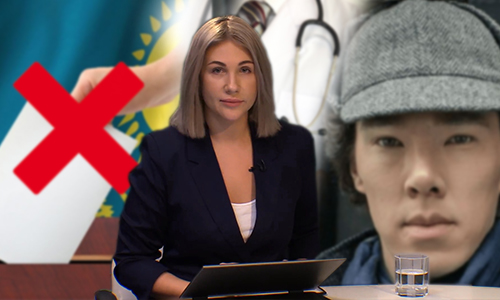 16.11.2020 15:001647Все эти годы страны Прибалтики наверстывают упущенное, и это хорошо видно по дорогам, зарплатам, здравоохранению. Развивается аграрный сектор, открываются новые производства, хотя у них нет ни газа, ни нефти, ни алмазов, ничего.Причем, если бы балтийские государства не были бы оккупированы в 1940 году русскими, средняя зарплата в них была бы сегодня еще в два раза выше. Считается, что уровень в 2000 еврo делает государство процветающим.Особенно россияне любят рассуждать про дотации ЕС, которые получают республики Прибалтики, и которые используются по назначению, а не идут в чей-то карман, как это принято делать в странах СНГ. Любопытно также и то, что многие из живущих сегодня в странах этого региона русских до сих пор не потрудились выучить государственный язык своей страны и не чувствуют к этим странам никакой благодарности.Они только жалуются на тяжелую жизнь и плохую власть, не подозревая, что проблема кроется в них самих. Они с удовольствием рассказывают сказки о том, что Европа вот-вот развалится, а Россия и Белоруссия процветают. При этом, правда, их ни за какие коврижки не заманишь назад в Россию, они предпочитают «гнить» в Евросоюзе».Тут, согласитесь, есть, о чем задуматься гражданам не только России, но и Казахстана. Какое общество и какую экономическую систему мы сформировали в постсоветский период истории своей страны. Издание Insidermonkey.com опубликовало материал Александара Джевтича под названием «15 Richest Countries in the World by Natural Resources» — «15 самых богатых природными ресурсами стран мира». В составленном им списке России отводится – 1-е место, Казахстану – 11-ое. Автор про нашу страну пишет следующее: «Запасы металла и железной руды: $292 миллиарда. Запасы нефти: $2,275 триллиона. Запасы природного газа: $170 миллиардов. Запасы угля: $1,1 триллиона. Общая оценочная стоимость природных ресурсов: $3,387 триллиона. Бывшая советская республика, похоже, располагает всеми видами природных богатств. У нее есть нефть, природный газ, уголь, железо, медь, цинк и бокситы.Возвращение политического нафталина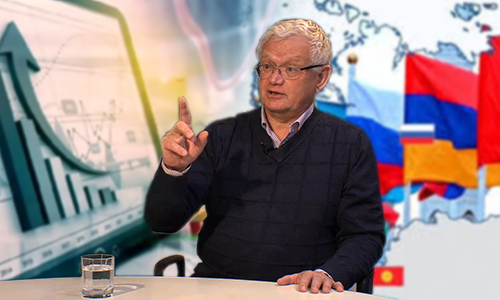 12.11.2020 16:003384Страна, которая занимает 11-е место в списке самых богатых природными ресурсами стран мира, также является крупным газовым хабом для трубопроводов, связывающих Россию и Китай. Но, несмотря на все это богатство, ее граждане пока не ощущают на себе благ таких преимуществ. Представляется, что проклятие ресурсов не ограничивается одной только Африкой».Но почему так получается? Почему Эстонии, не располагающей ничем таким особенным, удается обеспечивать своим гражданам среднюю зарплату на уровне 1800 евро, а Казахстану, где наличествуют почти все виды природных богатств, не удается поднять среднюю зарплату своих граждан выше уровня 370 евро (по курсу на 1 февраля 2018 года, средняя зарплата 151 482 тенге)?! Это ведь огромная разница! Получается, что сейчас мы, граждане Эстонии и Казахстана, еще совсем недавно являвшиеся соотечественниками по факту общего гражданства, сейчас уже живем в разных мирах по меркам цивилизации.И такой разрыв, образовавшийся за последние 25 с лишним лет, имеет свои объективные объяснения. Но, увы, по сию пору в нашем обществе мало обнаруживается желания принимать их к сведению.  Казахстан занимает 82 место в мире по уровню жизни и социальной защищенности, Россия - на 71 месте, а лидируют по этим показателям Норвегия, Австралия, Исландия, Канада и Ирландия, говорится в "Докладе о развитии человека за 2009 год", подготовленном Программой развития ООН (ПРООН) и обнародованном в понедельник.В документе, как сообщает РИА Новости со ссылкой на пресс-службу ООН, анализируются данные об уровне жизни и социальной защищенности жителей различных стран, их здоровья, уровня образования и культурного развития населения, состояния преступности и охраны окружающей среды. Среди факторов, на основании которых составлялся рейтинг развития, были продолжительность жизни, ВВП на душу населения (по паритету покупательной способности) и уровень грамотности. При определении рейтинга учитываются и такие показатели, как свобода, достоинство человека и возможность его участия в общественной жизни. https://online.zakon.kz/Document/?doc_id=30481832Индекс уровня образования в странах мира (Education Index) — это комбинированный показатель Программы развития Организации Объединённых Наций (ПРООН). Индекс рассматривается в качестве одного из ключевых показателей социального развития и используется для расчёта Индекса человеческого развития (Human Development Index), выпускаемого в рамках специальной серии докладов Организации Объединённых Наций (ООН) о развитии человека.Индекс измеряет достижения страны с точки зрения достигнутого уровня образования её населения по двум основным показателям:Индекс грамотности взрослого населения (2/3 веса).Индекс совокупной доли учащихся, получающих начальное, среднее и высшее образования (1/3 веса).Два указанных измерения уровня образования сводятся в итоговом Индексе, который стандартизируется в виде числовых значений от 0 (минимальное) до 1 (максимальное). Принято считать, что развитые страны должны обладать минимальным показателем 0,8, хотя многие из них имеют показатель 0,9 или выше. При определении места в мировом рейтинге все страны ранжируются на основе Индекса уровня образования (см. ниже рейтинговую таблицу по странам), где первое место соответствует высшему значению этого показателя, а последнее — низшему.Индекс уровня образования, хотя и является достаточно универсальным показателем, обладает рядом ограничений. В частности, он не отражает качества самого образования, которое в отдельных случаях может быть весьма низким либо существенно ограниченным. Также он не показывает в полной мере разницу в доступности образования в силу различий в возрастных требованиях и в длительности обучения. Такие показатели, как средняя длительность обучения или ожидаемая продолжительность обучения, были бы более репрезентативными, однако соответствующие данные отсутствуют в статистике большинства государств. Кроме того, Индекс не учитывает студентов, обучающихся за рубежом, что может искажать данные по некоторым малым странам.РЕЙТИНГ СТРАН МИРА ПО ИНДЕКСУ УРОВНЯ ОБРАЗОВАНИЯUnited Nations Development Programme: Education Index 2019.Казахстан занял 70-е место из 73-х в списке лучших стран для образования. Республика также оказалась на последней строчке в рейтинге государств для воспитания детей, передает Today.kz со ссылкой на Ranking.kz.В рейтинге лучших стран для образования Казахстан занял 70-е место из 73, расположившись между Ливаном (69-е место) и Мьянмой (71-е).Рейтинг составляется на основе глобального опроса, учитываются баллы по трем ключевым параметрам:- наличие хорошо развитой системы государственного образования;
- планы жителей страны получить высшее образование;
- уверенность в том, что страна обеспечивает высокое качество образования.Тем временем в восьми из 18 крупнейших городов Казахстана цены на посещение дошкольных учреждений выросли. Еще в семи городах стоимость услуг в секторе не изменилась за год, в двух – заметно сократилась.В эту пятерку ожидаемо вошли густонаселенные южные области: Туркестанская (11,8 миллиарда тенге, против 10 миллиардов тенге годом ранее), Алматинская (7,9 миллиарда тенге, против 5,3 миллиарда тенге) и Жамбылская (7,7 миллиарда тенге, против 5,7 миллиарда тенге); а также два крупнейших мегаполиса – Алматы (9,6 миллиарда тенге, против 8 миллиардов тенге в III квартале 2018-го) и Нур-Султан (7,5 миллиарда тенге, против 5,8 миллиарда тенге год назад). http://today.kz/news/kazahstan/2020-01-20/790516-kakoe-mesto-zanyal-kazahstan-v-rejtinge-luchshihКазахстан занял 50-е место индексе человеческого развития Программы развития ООН (ПРООН), говорится в Докладе о человеческом развитии ПРООН за 2019 год.
Согласно документу, в 2018 году республика улучшила свои позиции на восемь пунктов по сравнению с 2017 годом.«Казахстан достиг высокого уровня человеческого развития с 1992 года. Тем не менее, необходимы новые меры для устранения существующих и новых форм неравенства, обусловленных климатическими изменениями и неравномерным доступом к технологиям», - отметил на пресс-конференции постоянный представитель ПРООН в Казахстане Якуп Бериш.По его словам, в период с 1990 по 2018 год показатель ИЧР в Казахстане увеличился на 18,5%, а валовый национальный доход на душу населения на 61,8%. «За 28 лет ожидаемая продолжительность жизни при рождении в Казахстане увеличилась на 6,5 лет, средняя продолжительность обучения увеличилась на 3,7 года, а ожидаемая продолжительность обучения увеличились на 2,9 года», - добавил Бериш. https://www.aa.com.tr/ru/%Рассмотрим проблему социально-экономической дифференциации регионов РК на основе результатов рейтинга конкурентоспособности регионов Казахстана, подготовленных Агентством по исследованию рентабельности инвестиций (АИРИ) в начале 2014 г. Составление рейтинга регионов РК проводилось с помощью индексного метода по аналогии с методом, используемым в рейтинге глобальной конкурентоспособности, публикуемом Международным институтом развития менеджмента (IMD). В данном рейтинге конкурентоспособность измеряется на основании таких индексов как индекс экономической деятельности, эффективности правительства, эффективности бизнеса и инфраструктуры. Данные индексы рассчитываются как средневзвешенные нескольких показателей. К примеру, индекс экономической деятельности включает в себя следующие параметры: международная торговля, внешние инвестицииВ целях определения составляющих индексов, отражающих уровень развития и конкурентоспособности региона, в первую очередь, определен ряд показателей, которые будут учитываться при выявлении конкурентоспособности региона. Важным условием построения индекса, который бы наиболее полно отражал, насколько конкурентным является тот или иной регион, является выбор адекватных показателей, которые должны в достаточно полной мере отражать критерий конкурентоспособности и основных конкурентных преимуществ, отражать прогрессивность отраслевой структуры, а также быть статистически доступными и содержать минимум субъективной интерпретации. Выбор показателей также определяется наличием статистических данных по этим показателям.Так, основными показателями рейтинга регионов республики определены:— индекс экономического развития;— индекс уровня жизни населения;— индекс научно-инновационного развития;— индекс инфраструктурного развития региона.Для составления и расчета индексов применялись стратегии страновых рейтингов с учетом специфики конкурентоспособности регионов. К первой группе регионов относятся города Астана и Алматы — это регионы с высоким уровнем среднедушевых доходов населения, диверсифицированной промышленностью, развитым финансовым сектором и высоким научно-техническим потенциаломВторую группу образуют Атырауская и Мангистауская области, богатые углеводородными минеральными ресурсами. Среднедушевые доходы селения в этих областях самые высокие.В третью группу входят Восточно-Казахстанская, Карагандинская и Павлодарская области, богатые природными минерально-сырьевыми ресурсами. Здесь получили развитие добывающие и перерабатывающие отрасли, использующие местное сырье, а также машиностроение, легкая и пищевая промышленность. Программы регионального развития для второй и третьей групп регионов предусматривают диверсификацию промышленного производства в основном в обрабатывающих отраслях,К четвертой группе относятся Актюбинская, Жамбылская, Костанайская и Южно-Казахстанская области, богатые природными ресурсами и значительными сельскохозяйственными угодьями. В регионах данной группы среднедушевые доходы населения ниже среднереспубликанского уровня; примерно одинаковая экономическая база и равнонаправленная структура.Пятая группа включает Западно-Казахстанскую и Северо-Казахстанскую области, где развита преимущественно отрасль машиностроения, имеются значительные площади сельскохозяйственных угодий. Кроме того, в Западно-Казахстанской области развита нефтегазодобывающая промышленность. Важной стратегической линией здесь должна стать модернизация и обновление машиностроительных предприятий, в первую очередь, оборонных.Шестая группа объединяет Акмолинскую, Алматинскую и Кызылординскую, с развитым сельскохозяйственным производством, если не считать нефтедобычу на Кумколе в Кызылординской области. Среднедушевые доходы населения здесь ниже среднереспубликанского уровня, хотя выделяется Кызылординская область (за счет освоения нефтяного месторождения Кумколь). Основное внимание региональной политики здесь должно уделяться развитию малых и средних предприятий, перерабатывающих сельскохозяйственную продукцию, а также заготовительных, сбытовых производств и др.Рассмотрим проблему социально-экономической дифференциации регионов РК на основе результатов рейтинга конкурентоспособности регионов Казахстана, подготовленных Агентством по исследованию рентабельности инвестиций (АИРИ) в начале 2014 г. Составление рейтинга регионов РК проводилось с помощью индексного метода по аналогии с методом, используемым в рейтинге глобальной конкурентоспособности, публикуемом Международным институтом развития менеджмента (IMD). В данном рейтинге конкурентоспособность измеряется на основании таких индексов как индекс экономической деятельности, эффективности правительства, эффективности бизнеса и инфраструктуры. Данные индексы рассчитываются как средневзвешенные нескольких показателей. К примеру, индекс экономической деятельности включает в себя следующие параметры: международная торговля, внешние инвестиции.основными показателями рейтинга регионов республики определены:— индекс экономического развития;— индекс уровня жизни населения;— индекс научно-инновационного развития;— индекс инфраструктурного развития региона.Для составления и расчета индексов применялись стратегии страновых рейтингов с учетом специфики конкурентоспособности регионов. При определении индекса конкурентоспособности региона учитываются такие показатели как валовый региональный продукт (ВРП) на душу населения, как инвестиции в основной капитал, уровень бедности, объем промышленного производства, уровень безработицы и т.д.Относительно высокими показателями в рейтинге обладают города Алматы, Астана и Атырауская область, однако эта же область находится на одном из последних мест по уровню жизни населения. Средний уровень конкурентоспособности преобладает в Карагандинской, Павлодарской и Восточно-Казахстанской областях.К регионам со средним уровнем конкурентоспособности относятся пять из шестнадцати исследованных регионов: Актюбинская, Восточно-Казахстанская, Северо-Казахстанская, Акмолинская и Костанайская области.Список регионов с низким уровнем конкурентоспособности увеличился с четырех до шести: Западно-Казахстанская и Мангыстауская области покинули ряды регионов со средним уровнем конкурентоспособности, присоединившись к Южно-Казахстанской, Алматинской, Жамбылской и Кызылординской областям. По результатам исследования соответствующие административно-территориальные единицы были условно разделены на три группы:— регионы-лидеры — г. Астана, Атырауская область, г. Алматы, а также Актю-бинская, Мангистауская, Павлодарская области(1—6-е места соответственно);— регионы со средними показателями — Западно-Казахстанская, Карагандинская, Алматинская, Кызылординская области (7—10-е места соответственно);— регионы-аутсайдеры — Восточно-Казахстанская, Костанайская, СевероКазахстанская, Акмолинская, Южно-Казахстанская и Жамбылская области (11—16-е места соответственно)  https://cyberleninka.ru/article/n/sotsialno-ekonomicheskaya-differentsiatsiya-regionov-respubliki-ka                             Л. 15   Конкурентоспособность национальной                                              экономики Республики КазахстанАгенство по защите и развитию конкуренции        Анализ современных теоретических и практических подходов к конкурентоспособности национальной экономики выявил возможность их использования для определения ее уровня (стадии), выработки взаимоотношений национальной экономики и мировой, разработки стратегии долгосрочного развития с использованием механизмов и средств, способствующих решению задач экономического развития и повышения уровня жизни своих граждан.        На данный момент развитие Казахстана происходит по классическому экономическому сценарию, так как сравнительное экономическое преимущество характеризуется наличием крупных запасов полезных ископаемых. Интенсивное развитие производства и экспорта сырьевых ресурсов позволило национальной экономике преодолеть кризис и обеспечить в последние три года высокие темпы экономического роста. Прогресс развития экономики Казахстана заключается в том, что благодаря проведению государственной политики по привлечению иностранных инвестиций в сырьевые отрасли промышленности и осуществлению структурно-институциональных преобразований в финансовой сфере в стране происходит рост уровня жизни и накопление финансовых ресурсов, позволяющих в долгосрочной перспективе обеспечить переход на постиндустриальное сервисно-технологическое развитие.         Казахстан признан мировым сообществом как страна с рыночной экономикой. Сегодня можно констатировать, что Казахстан признан в мировом сообществе как государство с рыночной экономикой, страна первой из стран СНГ приобрела инвестиционный страновой рейтинг. Всемирный Банк включил Казахстан в число 20 стран мира, наиболее привлекательных для инвестиций.  В соответствии с принятой моделью в стратегическом плане Казахстан формируется как страна с открытой экономикой, ориентированной на экспорт товаров, услуг, капитала и рабочей силы, основанной на конкуренции и взаимовыгодном сотрудничестве со всеми странами мира.       Характеризуя современные факторы национальной конкурентоспособности, важно выделить не столько географическое положение, обладание богатыми природными ресурсами и наличие относительно благоприятных цен на труд и природные ресурсы, сколько достигнутые в стране условия производительности труда и качества жизни, использование новейших технологий, сформировавшуюся конкурентную среду и проводимую конкурентную стратегию, участие государства в политических и экономических альянсах. При обеспечении макро конкурентоспособности кроме таких традиционных показателей как, производственные затраты на единицу совокупных затрат труда и капитала, внутренняя ситуация в стране, большую роль играют и такие факторы, как объем инвестиций в новые технологии, профессиональное образование.         В современном мире, как и двадцать лет назад основными факторами конкурентоспособности страны являются ресурсы и технологии. Научная деятельность является одним из ведущих факторов экономического развития любого государства. После обретения независимости в переходный период имеющийся научно-технический потенциал был в значительной мере утрачен. Научные и проектные разработки оказались невостребованными, в результате низкого финансирования многие отраслевые НИИ, проектно-конструкторские организации были ликвидированы.В настоящее время в Казахстане функционирует 455 государственных, общественных и частных научно-исследовательских институтов, проектно-конструктивных организаций, высших учебных заведений и предприятий, выполняющих научно-технические функции, выпускающих интеллектуальную продукцию, из них 95 – государственные научно- исследовательские институты, 121 – высшего профессионального образования, 108 – предпринимательского сектора деятельности, 100 – некоммерческого сектора деятельности.Более 80% этого комплекса составляют научно-технические институты, а 20% проектно - и опытно-конструкторские, а также сервисные организации.  Являясь основным двигателем прогресса, наука должна занимать одно из важнейших направлений в экономике, однако расходы на научные исследования из бюджета составляют 0,15 % к ВВП. По данным ЮНЕСКО мировая экономика выделяет на науку 1,7 % от ВВП. В отличие от развитых стран доля частного сектора на развитие науки низкая    Вместе с тем, существует ряд факторов связанных с советским наследием в виде устоявшихся технологических связей. Для структурных изменений требуется адаптационный период и изменение менталитета. Специфика формирования конкурентных условий в казахстанской экономике состоит в том, что процесс этот имел революционную форму. Из-за вынужденной радикальной трансформации всей хозяйственной системы предприятия постсоветского пространства вдруг оказались в условиях, принципиально отличавшихся от тех, на которых строилась деятельность предприятий прежде. Эти изменения произошли как на макро-, так и на микроуровне. На макроуровне экономики это проявилось в:1) финансовой дестабилизации;2) сокращении совокупного спроса;3) открытости экономики.На микроуровне такие последствия выразились в изменении поведения потребителей и производителей. Понятно, что сам переход к рыночным способам хозяйствования не обеспечивает конкурентного качества отраслевых рынков. Но можно рассчитывать, что конкурентное взаимодействие будет выработано со временем. Последствия конкурентной борьбы могут носить как конструктивный, так и деструктивный характер, учитывая, что стремление к перераспределению экономической (рыночной) власти в свою пользу является внутренним двигателем конкурентной борьбы. Именно этот аспект конкуренции делает совершенно необходимой определенную упорядоченность конкурентной среды, которая, конечно, не может быть обеспечена сразу.Другой фактор формирования конкурентной среды — поведение самих ее участников. В этом отношении, опираясь на понимание сути конкуренции, следует учесть, что характер поведения предприятий на рынке будет зависеть от их конкурентного потенциала и способности реализовать имеющиеся конкурентные преимущества.Казахстанские предприятия вступили в конкурентную борьбу:1) с неоптимальной, с точки зрения рыночной эффективности, организационно-правовой структурой;2) с затратными технологиями производства;3) с отсталыми системами контроля качества;4) с отсутствием регулирующих рыночное поведение управленческих институтов;5) с отсутствующим кадровым потенциалом, подготовленным к деятельности в условиях рынка.Данные факты указывают на то, что в условиях открытости экономики казахстанские предприятия оказались полностью неподготовленными к конкурентной борьбе, причем как в отношении организационного устройства, так и навыков ее ведения. Казахстанские компании изначально не могли конкурировать, и были поставлены в неравные конкурентные условия с обладавшими высоким конкурентным потенциалом соперниками в лице иностранных производителей.   Проигрывая в конкурентном потенциале, казахстанские предприятия могли избрать в основном стратегию пассивного приспособления к складывающимся условиям. Доступнымспособом реагирования для казахстанских предприятий в условиях высокой динамики изменений в хозяйственной среде было комбинирование разнообразных методов конкурентной борьбы. С сужением рыночного спроса они вынуждены были вступать в ценовую конкуренцию. Уменьшение масштабов производства и степени загрузки производственных мощностей требовало сохранение как можно более широкого спектра рыночных сегментов. Сильная конкурентная среда стимулировала поиск рыночных ниш с низким уровнем конкурентного противодействия. Все это приводило к распылению сил и средств, лишая возможностей и базы выработки конкурентной стратегии для предприятий. Если предприятия не способны добиться укрепления конкурентоспособности посредством реализации конкурентных стратегий, они объективно будут вынуждены обратиться к нерыночным способам решения стоящей перед ними проблемы. Поэтому тот факт, что конкуренция перемещается из сферы хозяйственного оборота в сферу взаимоотношения с властными структурами и разворачивается не вокруг покупателя, а вокруг чиновника, распределяющего ресурсы, является лишь следствием сформировавшихся в экономике конкурентных условий [4, с.124].Сегодня в Республике Казахстан развитие рыночной конкуренции подвергается существенному влиянию под действием не рыночных механизмов («невидимой руки рынка»), а внешних факторов. Данное влияние в основном происходит по причине искаженности в Казахстане «духа» предпринимательства и в силу следующих обстоятельств:— высокого уровня концентрации отечественной экономики в добывающем секторе, особенно в горнодобывающем и металлургическом;— несовершенной приватизации;— передачей в собственность иностранным инвесторам практически всех основных производств;— приход монополии во власть (вся законодательная часть была поставлена на ее службу).В Казахстане стало преобладать монопольное или олиго-польное поведение субъектов рынка. В начальный период рыночных преобразований это способствовало восстановлению экономики. Особенностью национальной экономики, с одной стороны, была сырьевая направленность, с другой — неадекватность отечественного капитала потребностям общества. Передача в собственность иностранным инвесторам всех основных производств способствовала одновременно подъему производств и в то же время утрате части суверенитета.Не вызывает сомнений, что в структурных преобразованиях экономики следует опираться на средний и малый бизнес. Основой структурных реформ должно выступать государство, действия которого были бы направлены на создание равных конкурентных возможностей для всех производителей.      Существует историческая тенденция: от торгового капитала к финансовому и далее — к производственному. Торговля способно чутко уловить спрос, своевременно отправить сигналы. Производство, оперативно реагируя на них, получает поддержку финансового капитала.Данная тенденция имеет свои особенности в Казахстане. Совокупные доходы населения с 2000 по 2005 гг. в сумме 6,8 трлн тенге повысили покупательную способность, сформировали платежеспособный спрос, стали движущей силой торговли, розничный товарооборот которой составил 5,7 трлн тенге [6].В среде малого бизнеса, в силу ряда обстоятельств переходного периода нарастают масштабы торгово-посреднических операций. В сфере науки и инноваций предпринимательство практически отсутствует. Исходя из анализа доходов малого предпринимательства, торгово-посредническая деятельность для предпринимателей является единственно доступным средством для накопления и оборота денежных средств. По анализу данных статистического агентства доход субъектов малого предпринимательства от реализации товаров, услуг за первое полугодие 2006 года в сфере торговли составил более 60% от общего объема дохода малого и среднего бизнеса по республике [7].Основным поставщиком товарной массы, в основном непродовольственной, стал импорт из Китая и Турции. Шоп-туризм из данных стран получил поддержку банковской сферы. Продукция низкого качества хлынула на внутренний рынок, в том числе контрабандный, нелегальный, контрафактный товар.Банковская система стала активно поддерживать торговлю, которая лидирует в получении кредитов.      Спекулятивная экономика, наряду с существенной теневой составляющей, привела к формированию торгово-финансового пласта в национальной экономике.В этих условиях остается без должного инвестиционного покрытия производственный малый и средний бизнес. Безусловно, он проигрывает на ссудном рынке торговым предприятиям, является высокорисковым, малорентабельным. Большинство отечественных товаропроизводителей нуждаются в долгосрочном кредитовании для эффективного освоения займа, т.к. наукоемкие и высокотехнологичные производства начинают приносить прибыль через 2-3 года.Стабильный экономический рост, рост доходности добывающих отраслей, развитие финансового сектора государства привели к значительному увеличению благосостояния казах-станцев, тем самым вызвав развитие рынка недвижимости по всем сегментам (элитное, бизнес- и экономическое жилье), особенно в таких богатых и благополучных регионах, как города Астана, Алматы, а также Атырауская, Актюбинская и Мангистауская области.      Президенту было доложено о предстоящих мерах, направленных на развитие конкуренции в стране, создание проконкурентного климата и признание конкуренции в качестве национальной идеи. Для их реализации будет разработан Национальный проект по развитию конкуренции, который охватит все отрасли и регионы. Будут разработаны отраслевые и региональные стандарты конкуренции.        Кому важен успех в конкурентной борьбе за внутренний рынок? 1. Компаниям, имеющим доступ к государственной поддержке, успех на внутреннем рынке не важен. 2. Компаниям, ограниченным в государственной поддержке, успех на внутреннем рынке, наоборот, важен. Примечание: Рост поставок ГСМ на внутренний рынок ограничивают государственное регулирование и «ножницы» между экспортными и внутренними ценами. *Посчитать динамику поставок нефти и газового конденсата на внутренний рынок не представилось возможным из-за того, что статистическая отчетность предприятий содержала в себе значительные искажения. В бюллетене КС МНЭ РК «Топливно-энергетический баланс РК» за 2015 г. отражено 11 млн. тонн нефти, которые в отчетах прошлых лет не отражались. О чем говорят тренды? 1. Там, где государство оказывает прямую поддержку, где конкуренция ограничена, конкурентоспособность не растет – есть уверенность, что государство всегда придет на выручку. 2. Там, где государственная поддержка незначительна, где есть реальная конкуренция, там по-настоящему борются за рост конкурентоспособности – рассчитывать можно только на себя.  Когда одновременно снижается фондоотдача и растет производительность труда? Производительность труда растет, когда внедряются новые технологии и/или при сохранении численности задействуются ранее простаивавшие производственные мощности. Фондоотдача, при этом, может снижаться только тогда, когда вводятся в эксплуатацию производственные мощности, не выпускающие после этого продукцию в запланированном объеме или когда сметы на СМР завышаются. Производительность труда растет, фондоотдача снижается 1. А эффективны ли государственные программы развития? 2. Сметы на инвестиции в рамках государственных программ требуют тщательной ревизии (с 2009 по 2014 среднегодовой прирост балансовой стоимости ОС составлял 21%; 2015 к 2014 – 49%). 3. Снижение фондоотдачи = «омертвление капитала» = проблемы финансового сектора. 4. Проблема мобильности трудовых ресурсов – сохраняется значительная «резервная» трудовая армия в лице самозанятого населения.        Ключевым механизмом реализации Государственной программы по форсированному индустриально-инновационному развитию Республики Казахстан на 2015-2019 годы (далее – Госпрограмма) является Карта индустриализации Казахстана. Карта позволяет государству совместно с бизнесом вырабатывать правильные инвестиционные решения и обеспечивать взаимосвязь реализации проектов частного сектора с развитием инфраструктуры и ресурсным потенциалом страны. В перечень проектов Карты включены все значимые для экономики Казахстана проекты, имеющие высокую степень проработки и соответствующие критериям Госпрограммы.        Анализ основных аспектов повышения конкурентоспособности Казахстана показал, что при впечатляющих показателях роста экономики наблюдаются тенденции, свидетельствующие о том, что, несмотря на принимаемые меры, в стране остаются нерешенными ряд задач и проблем, главная из которых - диверсификация отраслей экономики, сопровождаемая отходом от сырьевой направленности — до сих пор не достигнута. В этой связи не решены задачи снижения зависимости от экспорта ресурсов, развития новых обрабатывающих производств, расширения экспорта готовой продукции.Существующий несырьевой экспорт носит весьма нестабильный характер, экспортные сделки носят, в большинстве, нерегулярный, скорее случайный, нежели систематичный характер. Даже выйдя на внешний рынок, предприятия не всегда могут на нем удержаться, поскольку это требует от экспортера расходов на постоянное совершенствование технологий, квалификации персонала, обновления оборудования и прочих мер по выполнению множества требований необходимых при осуществлении экспортных операций.В качестве причин, наиболее тормозящих технологическое и инновационное развитие можно выделить низкое участие частного сектора в финансировании НИОКР, низкий уровень сотрудничества предприятий с вузами и НИИ в области научных исследований и разработок. Требует существенного повышения уровень доступности Интернета населению, в первую очередь в школах, владения гражданами ГГ-технологиями. Кроме того, для дальнейшего развития финансовой инфраструктуры, необходимо продолжить создание венчурных фондов, разработать четкий механизм финансирования инновационных проектов в регионах страны, создать условия для формирования инновационных фондов.           Реализация страной выгод от международного экономического сотрудничества не осуществляется автоматически, что в условиях усиления международной конкуренции национальная экономика должна обладать определенными характеристиками, составляющими ее конкурентоспособность, а государство умело воздействовать и содействовать тем из них, которые создают национальной экономики конкурентные преимущества.Для развития национальной экономики большое значение имеет характер тех преимуществ, которые она развивает, насколько они адекватны особенностям развития современной экономики, которые определяются высокими темпами научно-технического прогресса.Анализ современных теоретических и практических подходов к конкурентоспособности национальной экономики выявил возможность их использования для определения ее уровня (стадии), выработки взаимоотношений национальной экономики и мировой, разработки стратегии долгосрочного развития с использованием механизмов и средств, способствующих решению задач экономического развития и повышения уровня жизни своих граждан.        Всемирный экономический форум определяет национальную конкурентоспособность как способность страны и её институтов обеспечивать стабильные темпы экономического роста, которые были бы устойчивы в среднесрочной перспективе. Авторы исследования подчёркивают, что страны с высокими показателями национальной конкурентоспособности, как правило, обеспечивают более высокий уровень благосостояния своих граждан. Предполагается, что Индекс должен использоваться государствами, которые стремятся к ликвидации препятствий на пути экономического развития и конкурентоспособности, в качестве инструмента для анализа проблемных моментов в их экономической политике и разработки стратегий по достижению устойчивого экономического прогресса.В исследовании представлены два индекса, на основе которых составляются рейтинги стран: Индекс глобальной конкурентоспособности (Global Competitiveness Index, GCI) и Индекс конкурентоспособности бизнеса (Business Competitiveness Index, BCI). В настоящее время основным средством обобщённой оценки конкурентоспособности стран является Индекс глобальной конкурентоспособности, созданный для Всемирного экономического форума профессором Колумбийского Университета Ксавье Сала-и-Мартином (Xavier Sala-i-Martin) и впервые опубликованный в 2004 году. Глобальный индекс конкурентоспособности (ГИК) является ежегодным докладом Всемирного экономического форума (ВЭФ), который:
- определяет возможности государства и его органов обеспечивать стабильный рост экономики;
- определяет ключевые аспекты экономического роста;
- является инструментом в определении проблемных сфер экономической политики и разработке стратегии по усовершенствованию политической модели;
- содержит набор институтов, политик и факторов, которые определяют уровень производительности страны. Результаты рейтинга 2019 г.

Несмотря на обновление методологии ГИК 4.0, перечень стран, входящих в ТОП-30 данного рейтинга в большей степени остался неизменным (поменялись места внутри самой тридцатки), кроме того, что одна европейская страна (Италия) вошла в Топ-30, вытеснив Чехию. Это говорит об устойчивом лидерстве данных стран.

Первые пять мест в рейтинге 2019 г. заняли: Сингапур, США, Гонконг, Нидерланды и Швейцария.

Казахстан в новом рейтинге ГИК 4.0 расположился на 55 месте, улучшив свою позицию на 4 места (2018 г.- 59 место).

Казахстан занимает второе место среди стран СНГ, уступив лишь России (43 место).       В индексе 2019 года Казахстан занял 55-е место среди 141 страны. По сравнению с прошлым годом государство поднялось на четыре строки, хотя ещё в 2015-м занимало 42-е место.        Хуже всего показатели Казахстана в оценке финансовой системы: наша страна находится на 104-м месте по этому показателю. Высокие баллы набрали рынок труда (25-е место) и динамичность бизнеса (35-е место). По показателям "здоровье" и "инновационный потенциал" мы на 95-м месте. В целом Казахстан вырос в рейтинге за счёт своих сильных сторон – это рынок труда и динамичность бизнеса. Есть существенные изменения и по внутренним показателям: по прозрачности бюджета выросли на 48 позиций, по правам собственности – на 16 позиций. У Казахстана.  позиция немного шаткая. По итогам анализа: есть 103 индикатора, из которых улучшения есть по 33, ухудшение – по 49 индикаторам, и ничего не изменилось по 21 индикатору. (…) Должно быть улучшение по большинству индикаторов, а получилось так, что, несмотря на рост в общем рейтинге, большинство показателей не стали лучше.   Казахстан растёт за счёт других государств не только по отдельным индикаторам, но и даже по общему рейтингу. В ГИК-2019 ниже республики в общем зачёте оказались четыре страны, которые ранее её опережали. В этой связи можно предположить, что рост страны в общем рейтинге ГИК был достигнут, скорее, снижением конкурентоспособности других стран. Насколько такой рост является качественным – вопрос открытый.Статьиэкспортанефть и нефтепродукты, природный газ, черные металлы, химические вещества, машиностроение, зерно, шерсть, мясо, угольПартнёры по экспорту Италия 17,9%,
 Китай 11,9%,
 Нидерланды 9,8%,
 Россия 9,3%,
 Швейцария 6,4 %
 Франция 5,9% (2017)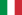 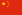 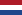 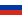 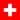 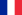 Импорт▲ $38 млрд. (2019)Статьи импортамашины и оборудование, металлические изделия, продукты питанияПартнёры по импорту Россия 38,9%,
 Китай 16,1%,
 Германия 5,1%
 США 4,3% (2017)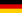 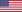 38место из 189 странКазахстан0.817